SílaSíla je vzájemné působení dvou a více těles.- síla je fyzikální veličinaSílu značíme písmenem F (angl. force).Jednotkou síly je newton (N).- zapisujeme např. F = 2,5 NGraficky sílu znázorňujeme šipkou, nad kterou napíšeme označení síly a případnou velikost.     F = 10 NJiné jednotky síly:1 kN (kilonewton) = 1 000 N1 MN (meganewton) = 1 000 000 NKaždá síla má:a) směrb) velikostc) působiště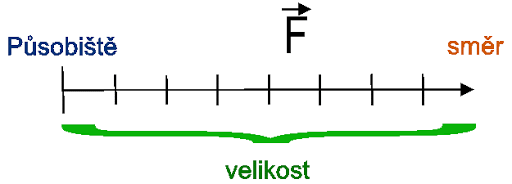 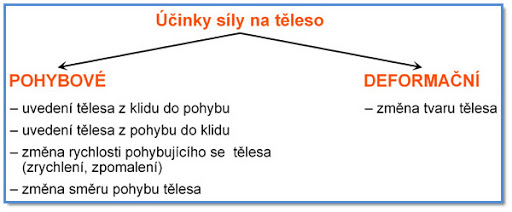 